Sedem sviatostí.KrstBirmovanieSviatosť OltárnaSviatosť ZmiereniaPomazanie nemocnýchSviatosť kňazstvaSviatosť manželstvaSviatosť OltárnaZ Katechizmu:Čo symbolizuje – čo všetko zahŕňa chlieb? Chlieb symbolizuje všetko, čo potrebujeme pre náš život.Kedy ustanovil Ježiš Sviatosť Oltárnu? Pri Poslednej večeri, kedy premenil  chlieb  a  víno  na  svoje Telo a Krv.Čo sa stalo na slová Pána Ježiša: "toto je moje telo" - "toto je moja krv"? Na slová Pána Ježiša: "toto je moje telo" - "toto je moja krv" chlieb a víno sa premenili na jeho Telo a Krv.Čo je Sviatosť oltárna – Eucharistia? Sviatosť oltárna - Eucharistia je živý Pán Ježiš pod spôsobom chleba a vína.Čo sa deje vo svätej omši? Vo svätej omši Pán Ježiš sprítomňuje obetu kríža.Ktoré sú hlavné časti svätej omše? Hlavné časti svätej omše sú: Bohoslužba slova a Bohoslužba obety.Čo  robíme  v  Bohoslužbe  slova?  V   Bohoslužbe   slova  počúvame   Božie   slovo   cez   čítanie,  žalm  a Evanjelium, vyznávame svoju vieru a prednášame svoje prosby.Koľko častí má bohoslužba obety? Bohoslužba obety má tri časti: obetovanie, premenenie a  prijímanie.Čo je potrebné na to, aby som hodne prijímal? Na to, aby som hodne prijímal, je potrebné, aby som:         bol v stave milosti - keď nemám ťažký hriech.prijímal s čistým úmyslom, vykonal modlitby,zachoval sviatostný pôst - že hodinu pred svätým prijímaním nič nejem a nepijem okrem vody a liekov.Aký hriech spácha ten, kto prijíma v stave ťažkého hriechu? Kto prijíma v stave ťažkého hriechu, spácha hriech svätokrádeže.Môžem pristúpiť k svätému prijímaniu so všednými hriechmi? So všednými hriechmi môžem pristúpiť k svätému prijímaniu, ale mám ich oľutovať.Aké modlitby sa modlím pri svätom prijímaní? Pred svätým prijímaním sa modlím prípravné modlitby, po svätom prijímaní ďakovné modlitby.Úloha: Osemsmerovka s tajničkou: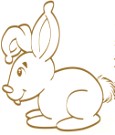 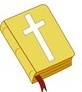 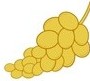 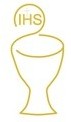 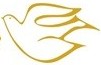 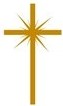 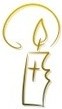 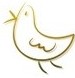 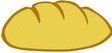 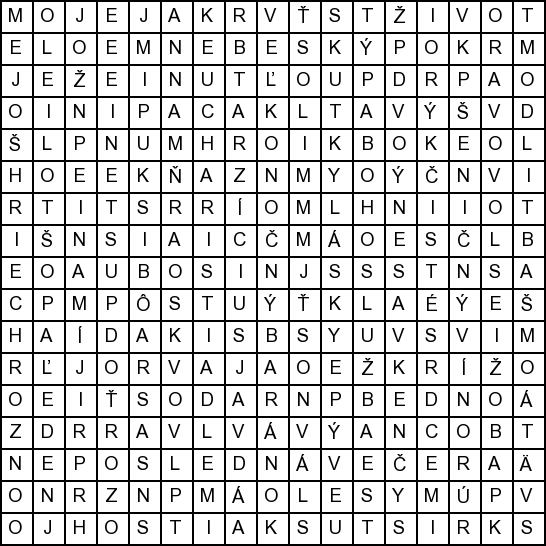 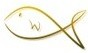 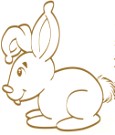 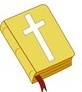 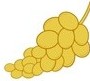 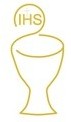 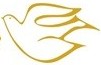 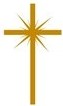 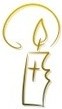 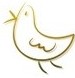 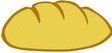 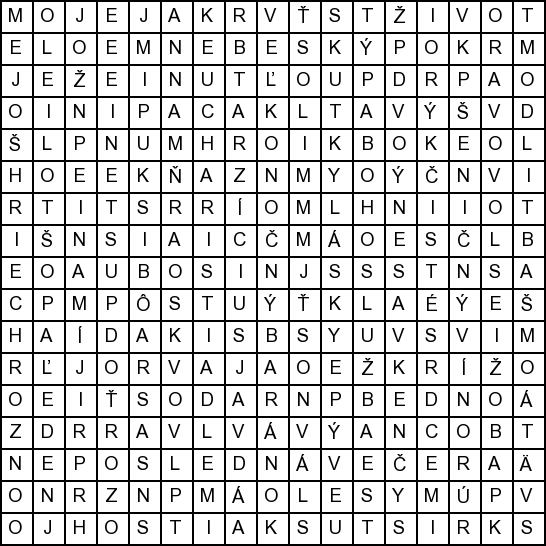 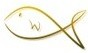 Blahoslavená Imelda Lambertini – patrónka prvoprijímajúcich detíNarodila sa v roku 1321 v Bologni milujúcim rodičom Eganovi a Castore, ktorým záležalo na výchove svojho dieťaťa. Malú  Imeldu  naučili  chápať  život  ako  Boží  dar  a napĺňať  ho  láskou,  ktorá  sa  spája  s  obetou a modlitbou.V útlom veku si zamilovala Eucharistického Krista. Jej túžba prijať ho nemohla byť splnená, pretože cirkevné predpisy 14. storočia dovoľovali prijímanie Eucharistie až po dosiahnutí 14-tich rokov. Splnila sa jej však iná túžba. V desiatich rokoch bola  prijatá  do  kláštora  sestier  dominikánok  sv.  Magdalény  vo  Valdipietre  na predmestí Bologne, kde jej túžba prijať sviatostného Krista naďalej rástla.Keď mala dvanásť rokov, v predvečer sviatku Nanebovstúpenia Pána, po sv. prijímaní ostatných sestier, vyniesla sa Svätá Hostia k hlave malej Imeldy, ktorá juveľmi túžila prijať. Prítomný kňaz pochopil, že teraz už Imelde nemôže odoprieť tento Chlieb života, preto jej ho s úctou a bázňou podal. Imelda, naplnená láskou v kontemplácii, po svojom prvom svätom prijímaní, ktoré zároveň bolo jediným, odišla do úplného spoločenstva s Kristom. Zomrela 12. mája 1333, blahorečená bola 20. decembra 1826.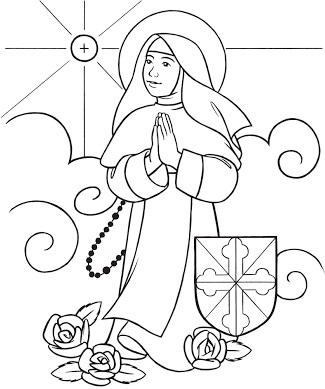 